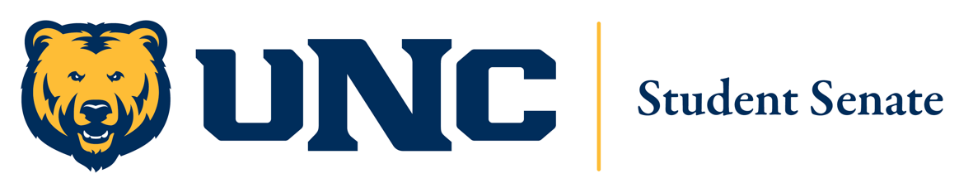 Order of Business41st Administrative Minutes University Center Columbine Suites, 5:30PMSeptember 15, 2021Call to OrderMeeting began at 5:35 pmRoll CallGet-to-Know-Your-Senate-Question: what was the last TV show you binge-watched?18 of 20 voting members present. Meets Quorum.Special ReportsPresident Andy Feinstein and Chief of Staff Dan MaxeyFriday Fest this week. Football game on Saturday. Q&A: Vaccine bus on campus again? 85% of students vaccinated. Exempt from vaccines- can choose for both medical and non-medical reasons. UNC follows state statues. Treat unvaccinated students like every other student. Concerns regarding new variants? Worried about Delta variant the most. Breakthrough cases on campus- become sick on-campus even if vaccinated. Next couple months, possibly booster shoots. Unkown if UNC will require booster shoors. More activities online soon? Should we have a plan to go virtual? Isolation and quarantine rooms are leading monitoring concerns. Not in jeopardy of shutting down campus or changing course modalities. Can students still get tested on campus? Yes, Mako by Bishop-Lehr (13% tested here were positive last week). It’s free. Website President Andy Feinstein uses for positivity rates in Weld County and Colorado:  Cabinet ReportsPresidentEvents going on this week!4:30pm at the library- Chicano movement exhibit. Student TrusteeMet with Andy Feinstein to go over how he can support me in my role for Senate. Contact Rasheeda if you have something to share with Board members. Director of Campus Relations“Finding Your Community” Event: next Monday at 4:30. Senate table talking to Freshman about what student senate does. Director of FinanceITECHUpdate applicationList of things to give to the Finance CommitteeEmailed Bret Naber regarding amount allotted for ITECHMichelle Quinn meetingDirector of Student AffairsSubmitted legislation!Movie night with multiple collaborators to celebrate Latin heritage monthFinished up senate spirit gear order, just waiting on confirmation. Meeting with and confirmation of PVA senatorOrganizing student affairs committee to start planning 2+ events a monthAttended garden club eventsSocial media presence- Labor Day and Constitution DayElection Commissioner / ParliamentarianSample legislation format on SharePoint.Student Rights Advocate Meeting with JudiciaryWorking with PD on an awareness workshopChief of StaffReached out to all our representatives—responses from everybody! We will have all of our representatives at our meetings! Meeting scheduled monthly with Chief of Staff, Dan MaxeyStudent Senate Member of the Month SurveyNew room in the Campus Commons (2300)College Senator ReportsCollege of Education & Behavioral ScienceMet with new Dean of college. Willing to back up about the photos in Gunter. Table outside of McKee, put pictures up, etc. October 3rd, Diversity, Equity, and Inclusion college meetings, CLD requirements for English Education majors. College of Humanities & Social SciencesMeeting with the HSS Dean-Senate information in newsletter.Erin: VP of Student Affairs forumMonfort College of BusinessEmmy: attended the small group meetings. Met with Dean. Transition some courses to immersive learning. Start a project in freshmen year and go all the way to senior year. Online courses. Inclusive process for hiring new professors. Requiring personal financing class for business. Focus on career readiness. Increase recruiting and retention. Mural on the first floor of MCB.College of Natural & Health SciencesSmall groups. Friday fest on Friday. College of Performing & Visual ArtsMission/Vision committee with re-envisioning the PVA Mission Statement, Vision Statement, and Core ValuesRepresentative/Committee ReportsStudent Judiciary (Sam White)Chief Student Justice. Meeting with Karissa. Will be seeing more Student Judiciary in senate meetings. Residence Hall Association (Alex Godfrey)Graduate Student Association (David Shimokawa)Wrapping up grant cycle #2 (for research, presentations, professional development, conferences, etc.)Grad student active shooter class. Self-defense seminar on Saturday at the Rec Center. PASC (Lupita Arellano)Faculty Senate (Chris McMahan)Classified (Mark Gebhardt)LEAF (Emmy Scott)Events!Mamava Lactation Pod Ribbon Cutting Ceremony- Wednesday, September 22nd @ 1:30pm in Michener LibrarySept. 24th Climate Strike @ 3pm, 4pm- start rally. Meet at University of Northern Colorado Garden (located behind Ross)Unfinished BusinessNew BusinessConfirmation Vote for Academic Appeals Board Chair: Jenni Harding Discussion:Final Vote (for more information, request the voting record from Parliamentarian): PASSEDY: 15N: A:122-01: Creation of the Committee for Elections (presented by Kendra)Q&A: Reasoning- make a group of people more accessible for election commissioner because he needs people with experience with elections. The purpose specifically for timelines? Is it necessary to meet every two weeks for just this purpose? Discussion: Does it require a full committee?It would be a need for the Election Commissioner because the elected positions have more understandings. Amendments: Final Vote (for more information, request the voting record from Parliamentarian): PASSEDY: 15N: A: 122-02: Environmental Senate Committee (presented by Emmy and Caterina)Q&A: One senator from every college? Interested in that, but taking whoever is interested. It’s not required either. When will meetings be? Outside of Senate hours, meet at a different time from Senate (as office hour)Will invite members from campus to be at our meetings and collaborateDiscussion: Great idea, great way to get the student body more involved. Work-study job—the amount of paper being used is insane. All students are giving that LEAF fee. Includes so many clubs across campus – good to get insight from them and support them. Amendments: Final Vote (for more information, request the voting record from Parliamentarian): PASSEDY: 16N: A:Closing RemarksAdjournmentMeeting adjourned at 7:25 pmMoved to end Discussion: Savannah	                         Seconded by: ErinMoved to end Q&A: 		                         Seconded by: Moved to end Discussion: Briauna	              Seconded by: EmmyMoved to end Q&A: Erin 		                         Seconded by: JasmineMoved to end Discussion: Savannah	                         Seconded by: Kyla